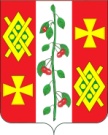 Совет                                                                                                                             Красносельского сельского поселения Динского  районаР Е Ш Е Н И Е25 февраля 2022 года						                             № 05с. КрасносельскоеОб утверждении стоимости услуг, предоставляемых согласно гарантированному перечню услуг по погребению на территории Красносельского сельского поселенияВ соответствии со статьей 14 Федерального Закона от 06.10.2003        № 131-ФЗ «Об общих принципах организации местного самоуправления в Российской Федерации», статьей 9 Федерального Закона от 12.01.1996 № 8-ФЗ «О погребении и похоронном деле», статьей 8 Устава Красносельского сельского поселения Динского района, Совет Красносельского сельского поселения Динского района РЕШИЛ:1. Утвердить стоимость услуг, предоставляемых согласно гарантированному перечню услуг по погребению на территории Красносельского сельского поселения (приложение 1).2. Установить требования к качеству услуг, предоставляемых согласно гарантированному перечню услуг по погребению на территории Красносельского сельского поселения (приложение 2).3. Признать утратившим силу решение Совета Красносельского сельского поселения Динского района от 26 февраля 2021 года  № 06 «Об утверждении стоимости услуг, предоставляемых согласно гарантированному перечню услуг по погребению на территории Красносельского сельского поселения». 4. Общему отделу администрации Красносельского сельского поселения (Бердникова) опубликовать настоящее решение в установленном порядке и разместить на официальном сайте Красносельского сельского поселения в информационно-телекоммуникационной сети «Интернет».5. Контроль за выполнением настоящего решения возложить на главу Красносельского сельского поселения М.В. Кныш.6. Настоящее решение вступает в силу со дня его опубликования и распространяется на правоотношения, возникшие с 01 февраля 2022 года.Глава Красносельскогосельского поселения 						                     М.В. Кныш                            				         ПРИЛОЖЕНИЕ 1УТВЕРЖДЕНАрешением Совета  Красносельскогосельского поселения Динского района                                                                      от 25 февраля 2022 г. № 05Стоимостьуслуг, предоставляемых согласно гарантированному перечню услуг по погребению на территории Красносельского сельского поселенияГлава Красносельскогосельского поселения                                             		                     М.В. Кныш                                  ПРИЛОЖЕНИЕ 2УТВЕРЖДЕНЫрешением Совета  Красносельскогосельского поселения Динского района                                                                      от 25 февраля 2022 г. № 05Требования к качеству услуг, предоставляемых согласно гарантированному перечню услуг по погребению на территории Красносельского сельского поселенияГлава Красносельского сельского поселения                                                                 		    М.В. Кныш№ п/пНаименование услугиСтоимость, руб. с 01.02.20221.Оформление документов, необходимых для погребения182,762.Предоставление (изготовление), доставка гроба и других предметов, необходимых для погребения:3821,522.1.Гроб стандартный, строганный, из материалов толщиной 25-32 мм, обитый внутри и снаружи тканью х/б с подушкой из стружки2942,902.2.Инвентарная табличка с указанием ФИО, даты рождения и смерти173,972.3.Доставка гроба и похоронных принадлежностей по адресу, указанному заказчиком704,653.Перевозка тела (останков) умершего к месту захоронения757,304.Погребение   умершего   при   рытье   могилы экскаватором2105,205.Погребение умершего при рытье могилы вручную2201,706.ИТОГО предельная стоимость гарантированного перечня услуг по погребению 6.1при рытье могилы экскаватором6866,786.2при рытье могилы вручную6963,28Гарантированный перечень услуг по погребению, оказываемых на безвозмездной основеТребования к качеству предоставляемых услугОформление документов, необходимых для погребения1. Оформление в поликлинике или морге медицинского заключения о смерти.2. Оформление в отделе ЗАГСа свидетельства о смерти.Предоставление и доставка гроба и других предметов, необходимых для погребения1. Изготовление гроба из строганного пиломатериала с обивкой наружной и внутренней сторон гроба «вгладь» хлопчатобумажной тканью:- взрослого - длиной 1,4 - 2,2м;
- подросткового - длиной 1,0 - 1,4м;
- детского - длиной 0,95 - 1м.2. Доставка гроба и других предметов, необходимых для погребения, по адресу (без поднятия на этаж).Перевозка тела умершего на кладбище1. Предоставление автокатафалка для перевозки гроба с телом умершего на кладбище.Погребение 1. Копка могилы механизированным способом с зачисткой вручную на плановом участке в соответствии с планировкой кладбища.2. Закрытие крышки гроба на защелку и опускание гроба в могилу.3. Засыпка могилы и устройство надмогильного холма.